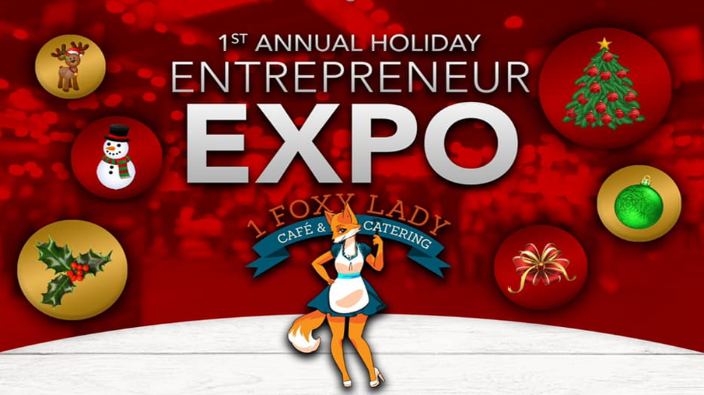 Vendor Application 1st Annual Holiday Entrepreneur ExpoType of Vendor: _____________Company Name: ______________________________________________________________________Owner’s Name: _____________________________Telephone number :__________________________Address: ____________________________________________________________________________City: ___________________________________State: ____________________Zip Code:____________ Please provide a description of the specialty products being sold:____________________________________________________________________________________________________________________________________________________________________________________________________________________________________________________________________________________________________________________________________________________________________________________________________________________________________                               Vendor Participation Flat RateVendor A	 for profit $ 75.00Vendor B	 non-profit $ 50.00Vendor C	kid entrepreneur $35.00Payment must be received prior to event (no refunds due to cancellation). Upon receiving approval as a vendor, fees are due within 3 days of receiving electronic invoice. ________________________________________   __________________________Signature of Organizer				        Date________________________________________   __________________________Signature of Vendor				                   DateSubmitting Application :Complete and return the vendor application by email to 1foxyladycafe@gmail.com with the Subject Header “Completed Vendor Application”